Smlouva o poskytováni služeb(dále ien „Smlouva")uzavřená podle §	2079 odsť. 2 zákonač. 89/2012 Sb . , občanského zákoníkučíslo: 019 - 08 - 02Článek 1.Smluvní stranyObjednatel:Základní škola a Mateřská škola Emy Destinnové, Praha 6Náměstí Svobody 3/930, Praha 6, 160 00 IČO: 48133892	DIČ: -Bankovní spojení: 51-2256150247/0100 Oprávněný zástupce:  Ota BažantaPoskytovatel: Jan Drbohlav - HD L@nSe sídlem Holubinková 169/8, 104 00 Praha 10 IČO: 86570293	Bankovní spojení: 670100-2209588836 / 6210Oprávněný zástupce: p. Jan Drbohav; Článek 2.Předmět a účel smlouvyPoskytovatel se touto smlouvou zavazuje dodat objednateli řádně a včas roční užívací práva programových produktů společnosti Microsoft Corporation specifikované v příloze č. 1 (dále jen „Licence") této smlouvy, která je její nedílnou součástí v souladu s podmínkami multilicenčního programu Microsoft Open Value Subscription - Education Solution.Objednatel se touto smlouvou zavazuje poskytovateli za dodání licencí uhradit odměnu stanovenou v příloze č. 1, této smlouvy.Poskytovatel prohlašuje, že má právo prodávat a dodávat licence programových produktů společnosti Microsoft Corporation v rámci licenčního programu Microsoft Open Value Subscription - Education Solution.Strana 1 (celkem 6)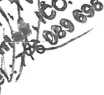 Předmět koupě je určen výhradně pro užíváni objednatele.Článek 3.Cena a platební podmínkyKupní cena licencí je uvedena v příloze č. 1 této smlouvy. Cena je stanovena po dobu platnosti licencí na 1 rok v závislosti na počtu pedagogických pracovníků.Celková kupní cena předmětu koupě v rozsahu dle přílohy č. 1 této smlouvy je sjednána dohodou smluvních stran jako cena nejvýše přípustná. Případná vyšší cena musí být stvrzena dodatkem k této smlouvě.Cena bude hrazena na základě faktury - daňového dokladu (dále jen „Faktura") vystaveného poskytovatelem vždy k 1. září. Faktura bude obsahovat položkový rozpis jednotlivých služeb, které objednatel v následujícím roce bude využívat.Sjednaná kupní cena platí pro místo plnění v sídle objednatele v termínu plnění dle této smlouvy, a zahrnuje veškeré náklady prodávajícího s dodáním předmětu koupě spojené. Celkovou kupní cenu lze překročit pouze v případě zvýšení rozsahu licencí oproti rozsahu uvedeném v příloze č. 1 této smlouvy.K ceně bude připočtena sazba DPH dle platných právních předpisů.Objednatel bere na vědomí, že podkladem pro zaplacení ceny za licence je výhradně faktura, která má náležitosti dle zákona č. 235/2004 Sb., o dani z přidané hodnoty (DPH) v platném a účinném znění ke dni jeho vystaveníJako den uskutečnění zdanitelného plnění bude na daňovém dokladu určen den jeho vystavení. Splatnost daňového dokladu je 7 dnů od jeho doručení objednateli.Nebude-li faktura obsahovat náležitosti stanovené touto smlouvoua budou-li v něm nesprávně uvedené údaje, je objednatel oprávněn takový daňový doklad před uplynutím doby splatnosti vrátit poskytovateli bez zaplacení k doplnění chybějících údajů, nebo k opravě nesprávných údajů. Ve vráceném daňovém dokladu vyznačí objednatel důvod jeho vrácení.	Poskytovatel zašleobjednateli opravený daňový doklad, přičemž datum splatnosti opraveného daňového dokladu bude 7 dnů od jeho doručení objednateli. V takovém případě není objednatel v prodlení se zaplacením ceny za licence.Nezaplatí-li objednatel cenu za licence do 3 dnů po splatnosti faktury, je povinen zaplatit poskytovateli úrok z prodlení ve výši 0,1% za každý i započatý den prodlení.Každý rok bude objednateli nabídnuta 60dnů před koncem smlouvy cena za licence na nadcházející rok. Jejím potvrzením objednávkou ze strany objednatele dojde k automatickému prodloužení smlouvy o další rok.Článek 4.Práva a povinnosti smluvních stranPoskytovatel se zavazuje prostředkovat licence a služby s odbornou péčí, v souladu s obecně závaznými právními předpisy a v souladu se známými zájmy a potřebami objednatele.Strana 2 (celkem 6)Při poskytování licenci a služeb bude ze strany objednatele poskytnuta veškerá potřebná součinnost a bude stanovena kontaktní osoba, která bude pověřená k zastupování objednatele ve věcech plnění této smlouvy.Příloha II. Této smlouvy bude kopie licenční smlouvy mezi objednatelem a společnosti Microsoft Corporation v rámci licenčního programu Microsoft Open Value Subscription - Education Solution.Objednatel podpisem této smlouvy prohlašuje, že má zajištěny veškeré licence k užívaným produktům, jichž se služby týkají, že je obeznámen s licenčními, popřípadě jinými. obchodními podmínkami těchto produktů a poskytovaných služeb, čímž přebírá riziko z jejich případného porušení.Článek 5.Doba platnosti a účinnosti SmlouvyTato Smlouva nabývá účinnosti dnem jejího podpisu oběma smluvními stranami.Smlouva je sjednána na dobu určitou a to v délce trvání jednoho roku s automatickým ročním prodloužením pokud nedojde jejímu ukončení.Smluvní strany se dohodly, že smlouva může být ukončena písemnou dohodou nebo na základě výpovědi bez uvedení důvodu, nejméně jeden měsíc před automatickým prodloužením roční licence dne 1. září.V případě, kdy bude objednatel v prodlení s platbou za služby o více jak 5 kalendářních dnů a dlužnou částku neuhradí ani po písemném upozornění poskytovatele v jím stanovené lhůtě, je poskytovatel oprávněn pozastavit poskytování služeb, popřípadě smlouvu vypovědět. Pro takovýto případ není smluvními stranami sjednána výpovědní lhůta a výpověď poskytovatele je účinná od data jeho doručení objednateli.Článek 6.Záruka za jakost a vady zbožiZáruka se řídí licenčními podmínkami multilicenčního programu Microsoft Open Value Subscription - Education Solution.Článek 7.Závěrečná ujednániVztahy mezi poskytovatelem a objednatelem neupravené smlouvou se řídí příslušnými ustanoveními zákona číslo 89/2012 Sb., občanského zákoníku a dalšími platnými právními předpisy.Tato smlouva obsahuje úplné ujednání o předmětu smlouvy a všech náležitostech, které strany měly a chtěly ve smlouvě ujednat, a které považují za důležité pro závaznost této smlouvy. Žádný projev smluvních stran učiněný při jednání o smlouvě ani projev učiněný po uzavření smlouvy nesmí být vykládán v rozporu s výslovnými ustanoveními smlouvy a nezakládá žádný závazek žádné ze smluvních stran.Strana 3 (celkem 6)Smlouvu je možné měnit nebo doplňovat pouze formou pís číslovaných dodatků ke smlouvě, podepsaných oprávněnými zás, smluvních stran.Smluvni strany se zavazuji, že pokud se kterékoli ustanovt smlouvy nebo s ni souvisejíc! ujednáni či jakákoli jej i část ukáž být neplatnými či se neplatnými stanou, neovlivni tato skutečnost platnost smlouvy jako takové. V takovém případě se smluvni strany zavazuji nahradit neplatné ustanoveni ustanovením platným, které se svým ekonomickým účelem pokud možno nejvíce podobá neplatnému ustanoveni. Obdobně se bude postupovat v případě ostatních zmíněných nedostatků smlouvy či souvisejících ujednáni.Smluvni strany výslovně prohlašuji, že základní podmínky této smlouvy jsou výsledkem jednáni smluvních stran a každá ze smluvních stran měla příležitost ovlivnit obsah základních podmínek smlouvy.Smlouva nabývá platnosti a účinnosti dnem podpisu poslední smluvni stranou. Pro připad, že smlouva neni uzavírána za přítomnosti obou smluvních stran, plati, že smlouva neni uzavřena, pokud ji poskytovatel či objednatel podepiš! s jakoukoliv změnou či odchylkou, byť nepodstatnou, nebo dodatkem, ledaže druhá smluvni strana takovou změnu či odchylku nebo dodatek následně písemně schválí.Smlouva je vyhotovena ve dvou stejnopisech s platnosti originálu, z nichž každá smluvni strana obdrži po jednom vyhotoveni.Smluvni strany prohlašuji, že si smlouvu před jejim podpisem přečetly a jsou seznámeny s jejim obsahem, že byla uzavřena po vzájemné dohodě, podle jejich vážné a svobodné vůle, dobrovolně, určitě a srozumitelně, což stvrzuji svými podpisy.V Praze dne: 7. srpna 2017Obj ednatel:PoskytovatelStrana 4 (celkem 6)Příloha č.l smlouvy 19-08-02Článek I.Specifikace služekMicrosoft Open Value Subscription je program, který nabizi nejnižši počátečni náklady z možnosti Open Value s flexibilitou sniženi celkových nákladů na licencováni v letech, kdy počet stolních počítačů klesá. Tato možnost dává vaši organizaci práva na spuštěni softwaru po celé vaši organizaci pouze během doby trváni dohody s Microsoftem. Open Value Subscription je k dispozici pro komerční subjekty, vládni organizace prostřednictvím dohody Open Value a vzdělávací instituce prostřednictvím Open Value Subscription for Education Solutions.Článek 2.Cena za licenceCena celkem 88 868,- bez DPHCena celkem 107 530,- s DPHStrana 5 (celkem 6)ProduktpočetKScena CZK/ks bez DPHR18-03499 - MS WinSvrCAL ALNG LicSA OLV E 1Y Acdmc Ent UsrCAL, WinSvrCAL ALNGLicSAPk OLVE5483P73-05566 - MS WinSvrStd ALNG LicSAPk OLV E 1Y Acdmc AP 2Proc, WinSvrStd ALNGLicSAPk OLVE8160CW2-00001 - WinEnt ALNG UpgrdSAPk OLV E 1Y Acdmc Ent, WinEnt ALNG UpgrdSAPk OLVE 1YA Ent546712FJ-00005 - OfficeProPlusEdu ALNG LicSAPk OLV E 1Y Ent54868